БАШКОРТОСТАН РЕСПУБЛИКАҺЫБӨРЙӘН РАЙОНЫМУНИЦИПАЛЬ РАЙОНЫНЫҢИСКЕ СОБХАНҒОЛ АУЫЛ  СОВЕТЫ АУЫЛ БИЛӘМӘҺЕ СОВЕТЫ453580, Иске Собхангол ауылы,Салауат урамы, 38. тел. (34755) 3-68-00СОВЕТ СЕЛЬСКОГОПОСЕЛЕНИЯ СТАРОСУБХАНГУЛОВСКИЙ СЕЛЬСОВЕТМУНИЦИПАЛЬНОГО РАЙОНАБУРЗЯНСКИЙ РАЙОНРЕСПУБЛИКИ БАШКОРТОСТАН453580, с. Старосубхангуловоул. Салавата, 38 тел. (34755) 3-68-00__________________________________________________________________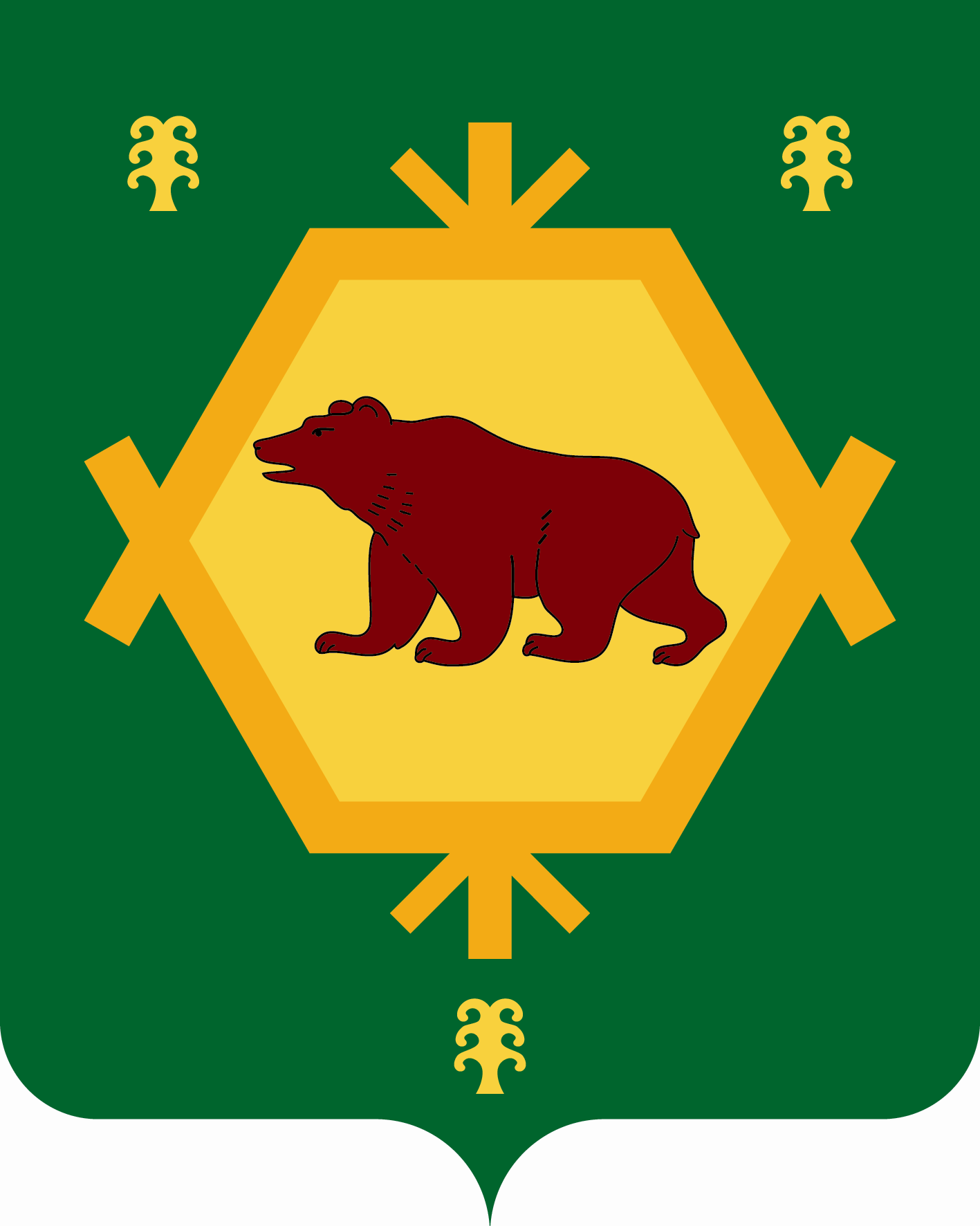 ҠАРАР                                                               РЕШЕНИЕ«24»  ноябрь  2017  йыл             №3- 23/137              “24” ноября 2017  года «Об отмене решения №3-22/131 от 08 ноября 2017 года «О внесении изменений в Решение Совета сельского поселения Старосубхангуловский сельсовет муниципального района Бурзянский район от 23 декабря 2015 года №3-4/21 «Об утверждении структуры Администрации сельского поселения Старосубхангуловский сельсовет»Руководствуясь Федеральным законом от 06 октября 2003 года № 131 - ФЗ «Об общих принципах организации местного самоуправления в Российской Федерации», Законами Республики Башкортостан от 18 марта 2005 года N162-з  "О местном самоуправлении в Республике Башкортостан", от 16 июля 2007 года N 453-з "О муниципальной службе в Республике Башкортостан" от 07 декабря 2012 года №617-з «О реестре должностей муниципальной службы в Республике Башкортостан» соответствии Уставом сельского поселения Старосубхангуловский  сельсовет муниципального района Бурзянский район Республики Башкортостан Совет сельского поселения Старосубхангуловский сельсовет муниципального района Бурзянский район  РЕШИЛ:Отменить решение №3-22/131 от 08 ноября 2017 года «О внесении изменений в Решение Совета сельского поселения Старосубхангуловский сельсовет муниципального района Бурзянский район от 23 декабря 2015 года №3-4/21 «Об утверждении структуры Администрации сельского поселения Старосубхангуловский сельсовет»;Настоящее решение обнародовать  путем размещения на информационном стенде в здании администрации сельского поселения Старосубхангуловский сельсовет муниципального района Бурзянский район   Республики Башкортостан. Контроль за исполнением настоящего решения возложить на постоянную комиссию Совета по бюджету, налогам, вопросам собственности и социально-гуманитарным вопросам.Настоящее решение вступает со дня его подписания.Глава сельского поселения					               Р.Р. Шахниязов